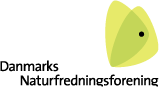 DN-BornholmHøringssvar til offentlig høring om lokalplanforslag 091 for udvidelse af Rønne Havn med tilhørende VVM-redegørelse.Helt overordnet finder vi miljøvurderingen meget grundig og dækkende. Vi har derfor kun få kommentarer til den ganske omfattende sag:Landskabelige forhold:Vi vil meget gerne støtte de tanker, der nævnes i VVM-redegørelsens del 2 på side 80-81 om at sørge for udsigtskiler fra Kastellet og stien langs skrænten ud for Kastellet, samt fra kystskrænten over Kanondalen, så øjet ikke bare møder en mur af højt byggeri, men at der også vil være mulighed for at se hav bag de høje bygninger. Havnearealet beskrives afgrænset af en beplantet vold både mod Kanondalsområdet og ved kysten ud for Galløkken. Vi vil gerne opfordre til, at det bliver en vold af ren jord, og ikke en vold delvis bestående af kasserede byggematerialer el. lign., for at give beplantningen de bedste vækstvilkår.Kystmorfologi:I forbindelse med havneudvidelsen vil vi foreslå, at høfderne ved Galløkken fjernes, dels for at genskabe nogle bedre blottede profiler i Rønneformationen, dels for at skabe en bedre strand ved Galløkken og en mulig genskabelse af stranden i den vestlige ende af Møllebugten. Da Kystdirektoratet i efteråret 2016 holdt offentligt møde i anledning af direktoratets nye kystanalyse blev det fremhævet, at den kystsikring af Galløkken med 13 høfder, som blev gennemført i 1978, ikke ville have fået direktoratets godkendelse i dag. Det er der flere grunde til. Således opfylder projektet ikke de grundlæggende samfundsmæssige kriterier for en tilladelse, idet den daværende erosion af kysten hverken truede fast ejendom eller infrastruktur.Endvidere har det vist sig, at det indgreb i de kystdynamiske processer, som høfderne medførte, resulterede i at sandstranden  i den vestlige del af Møllebugten foran Hotel Fredensborg forsvandt, hvorefter det blev nødvendigt at anlægge en uskøn skræntfodsikring af beton for at sikre hotellets umiddelbare nærområde. Stranden var før kystsikringen af stor rekreativ betydning for Rønnes befolkning( se foto s. 178 i VVM-redegørelsen), ligesom den naturligvis var af stor økonomisk betydning for Hotel Fredensborg.Høfdeanlægget har også medført, at Bornholms fineste geologiske lokalitet, den blottede kystklint ved Gallløkken (udpeget som nationalt geologisk interesseområde nr. NGI 195 g, og som lokalitet af enestående international geologisk betydning Geosite nr. GS-8-1), stort set har mistet sin videnskabelige og pædagogiske værdi, idet høfdernes effektive beskyttelse mod bølgeerosion har medført, at langt størstedelen af den tidligere blottede klint er tilskredet bortset fra lejlighedsvise blotninger i den sydøstlige ende. Det skal i den forbindelse nævnes, at det i udpegningsretningslinjer for nationale geologiske interesseområder direkte er nævnt, at udpegningen skal sikre ”at der ikke kystsikres på en sådan måde, at vigtige geologiske profiler/dannelser går tabt/sløres, da der typisk geologisk set er en interesse i en jævn kysterosion”, se også vedhæftede brev til Rønne kommune fra professor i geologi Finn Surlyk.Det er altså korrekt når NIRAS i VVM-redegørelsen nævner Galløkkens geologiske værdi, men det er ikke korrekt at denne kun knytter sig til de nuværende sporadiske blotninger i kystklintens østlige del.I DN-Bornholm mener vi, at der netop i forbindelse med den forestående havneudvidelse er åbnet mulighed for en revurdering af de kystmorfologiske forhold syd for havnen, og vi skal i lighed med professor Finn Surlyk, lektor Niels Nielsen (se vedhæftede) og Rune Butzbach, anbefale scenarium 3 (side 72 i Rune Butzbachs specialeafhandling: ”Kystsikring af Galgeløkken på Bornholm”, Geografisk Institut, Københavns Universitet januar 2002). Scenarium 3 indebærer at høfderne fjernes og at der i fremtiden strandfodres efter behov således at:Stranden ved Galløkken bevares.Det geologiske profil blottes, så det genvinder sin status som internationalt forskningsobjekt.Kysttilbagerykningen holdes på et minimum, dog under hensyntagen til at klinten periodevis skal under erosion for at holde det geologiske profil blottet.Stranden i den vestlige del af Møllebugten foran Hotel Fredensborg gendannes.Fredningsforhold:Galløkken er landskabsfredet og samtidig beskyttet af §3 i Naturbeskyttelsesloven som hede og overdrev. Vi er enige i, at havneudvidelsen ikke vil påvirke landskabet eller naturen på Galløkken. Dog betyder fredningen, at der skal søges dispensation herfra for at foretage opfyldninger på kysten. Dette gælder altså både den i lokalplanforslaget foreslåede strandfodring i det nordøstlige hjørne af bugten neden for Galløkken, samt den af os foreslåede lejlighedsvise strandfodring for at vedligeholde sandstranden neden for Galløkken og som muliggør en hurtigere retablering af de oprindelige kystforhold i Møllebugten, hvis høfderne fjernes. Rønne,     22/1 - 2017Anna Sofie Poulsen